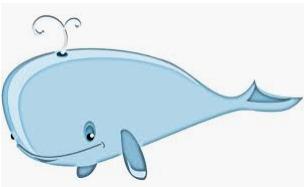 If I could be an ocean animal I would be…Julianne: I want to be an octopus and swim when I wiggle.Mackenzie: I want to be a turtle so I can hide in my shell.Meadow: If I was a whale I could spit water out of my head and get people wet.Annabelle: I want to be a dolphin because they splash in the water.Ariah: I want to be a starfish and help people.Rebekah: I would be a dolphin because they swim under the water.Riley: I would be a dolphin because they dive in the water and make a big splash.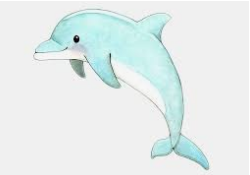 Rosa: baby dolphin because I love themMatthew: I would be a shark.Gabriel: A jellyfish because I could sting people and protect myself.Shea:  I would be a dolphin because they are friendly and they jump high.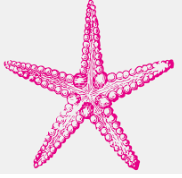 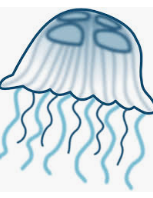 